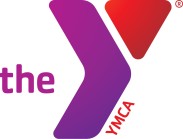 Clinton Family YMCA Group Exercise ScheduleEffective August 22nd, 2022MONDAY	TUESDAY	WEDNESDAY	THURSDAY	FRIDAY	SATURDAY	SUNDAYClass DescriptionsY CycleA cardiovascular workout on the stationary bike. This class burns an average of 400-600 calories in an instructor-led, group cycling class. Fun, energizing music and a great workout for a variety of fitness levels.Zumba®Cardiovascular workout that uses Latin- inspired dance moves set to international music.Cardio HIITA total body, metabolism boosting, cardio workout using timed intervals.Ballet BarreTotal body workout is a fusion of ballet barre exercises, Pilates core work, yoga flexibility and resistance training that will sculpt, stretch and tone major muscle groups. Class may include balls, bands or dumbbells. No dance experience needed.Reformer PilatesPilates is a method of exercise that consists of low-impact flexibility and muscular strength and endurance movements. Pilates emphasizes proper postural alignment, core strength and muscle balance.Step AerobicsClasses make cardio fitness fun by offering an aerobic workout that is boosted with choreography and 
group motivation. Step classes involve cardio conditioning and step benches and risers while 
performing choreographed routines
to upbeat music. Y Fit
These style classes are designed to be different all the time with intervals of strength and cardio. While our instructors may push you our goal is to offer encouragement.Yoga
Balance, flexibility, stamina, strength, relaxing, bliss. All levels of participants are welcome to join this workout that gets back to the root of fitness and well-being. Mats are available or bring your own.Silver Sneakers ClassesLow impact cardio class great for the*young at heart*. Have fun and move to the music through a variety of exercises designed to increase muscular strength, range of movement and activities for daily living. Hand-held weights, elastic tubing with handles and a Silver Sneakers ball are offered for resistance. A chair is available if needed for seated or standing supportLine Dancing45 minute line dance class designed to give you a great workout while having fun.Jump RopingJumping roping helps burning calories, have better coordination, increase stronger bones and improved heart health.Contours Circuit training class that combines weight training and cardio for a full body workout.Strength Train TogetherBlasts all your muscles with this high-rep weight training workout for all fitness levels. Combination of squats, lunges, presses and curls with functional integrated exercises to strengthen and sculpt the body!Cardio HIIT 8:30am Upstairs SarrahCardio HIIT 8:30am Group Fitness Studio SarrahMat Pilates 8:30am Group Fitness Studio MarthaCardio HIIT 8:30am Upstairs Sarrah

Cardio HIIT8:30amGroup Fitness Studio Sarrah
Jump Roping 8:00am Upstairs ValY-FIT1:00pm Group Fitness StudioPennyStrength Train Together  9:30am Group Fitness StudioRebeccaLine Dancing9:30am Group Fitness StudioKen

Cardio HIIT 8:30am Upstairs SarahStrength Train Together9:30am Group Fitness StudioCharlene   MatPilates 8:30am Upstairs  SusanZumba9:00amGroup Fitness Studio OnedaY Cycle 3:00pm Cardio Room PennyPilates Reformer 9:30am Reformer Studio SusanPilates Reformer 9:30am Reformer Studio SusanPilates Reformer 9:30am Reformer Studio MarthaPilates Reformer 9:30am Reformer Studio SusanPilates Reformer 9:30am Reformer Studio SusanSilver Sneakers Classic 10:30amGroup Fitness StudioSusanSilver Sneakers Yoga/Stretch 10:30amGroup Fitness StudioSusanContours9:30amUpstairs TobaSilver Sneakers Classic 10:30amGroup Fitness StudioSusan
Line Dancing9:30am Group Fitness StudioKenStep Aerobics 5:30pm
Group Fitness StudioValerieCardio HIIT 5:30pm Group Fitness StudioPennySilver Sneakers Cardio Circuit 10:30amGroup Fitness Studio MarthaCardio HIIT 5:30pm Group Fitness StudioPennySilverSneakers Yoga/Stretch 10:30amGroup Fitness Studio
Susan
Y Cycle 5:30pm Cardio Room PennyStep Aerobics5:00pm Group Fitness Studio ValerieStrength Train Together 6:30pm Group Fitness Rebecca
Y Cycle 5:30pm Cardio Room PennyStrength Train Together 6:30pm Group Fitness Studio  BobbyZUMBA6:15pm Group Fitness StudioOneda